         2Б  клас                   Домашна работа                6 учебна седмицаУважаеми родители,Тази седмица работихме със звучни и беззвучни съгласни.Моля, принтирайте следващата страница. Нека децата оцветят звучните съгласни б, в, г, д, ж, з с по-тъмен цвят, а беззвучните им съответствия п, ф, к, т, ш, с с по-светъл цвят.Моля, помогнете на децата да научат да четат гладко текста „Герой” на стр. 57 от Буквара и да знаят значението на думите от текста.Моля, помогнете на децата да попълнят САМО СЪГЛАСНИТЕ на дадените думи в правилните квадратчета.РИСУНКИКАРТИНИБИСТЪРБЪЛБУКАЗЛАТНАПЛАНИНА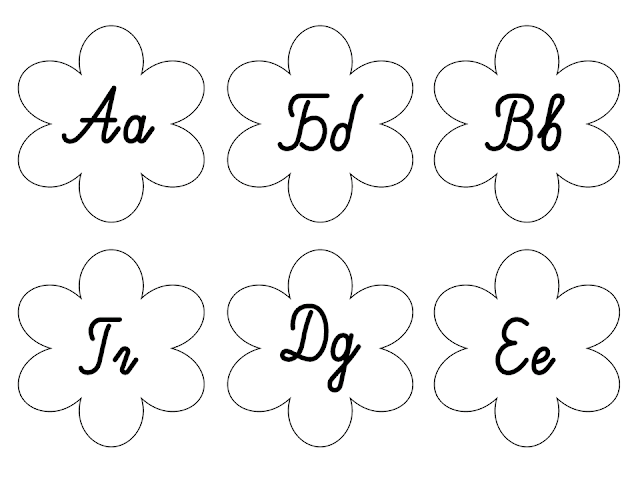 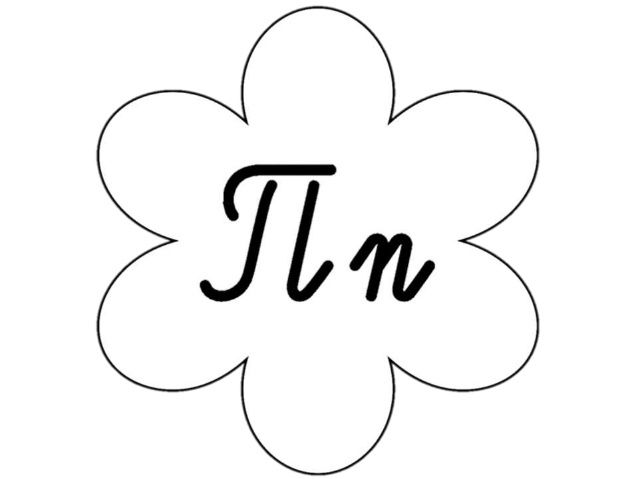 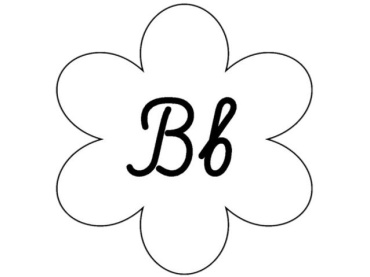 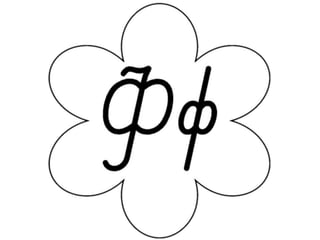 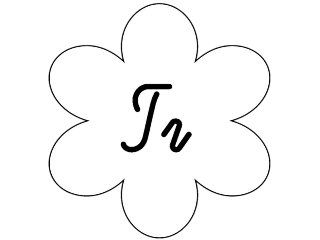 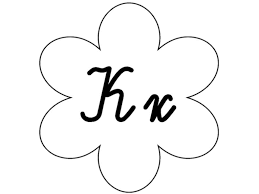 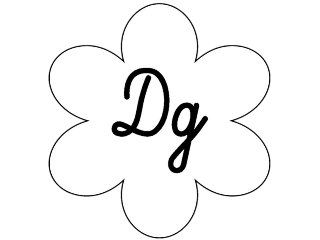 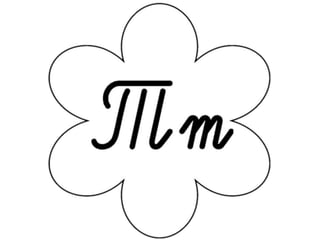 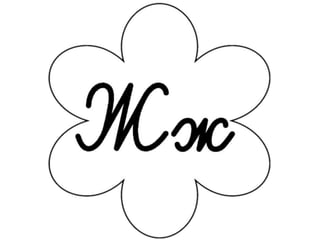 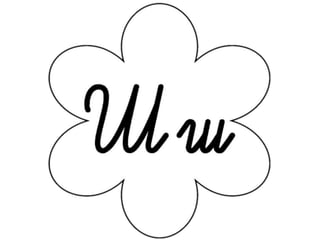 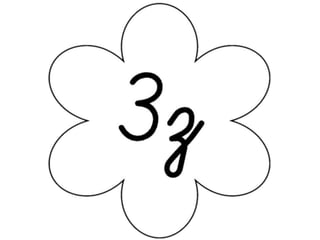 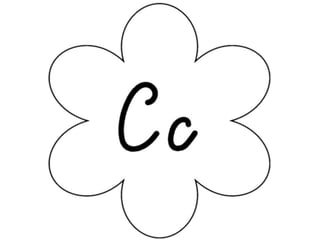 